Ecco un possibile sviluppo di una piramide quadrangolare regolare: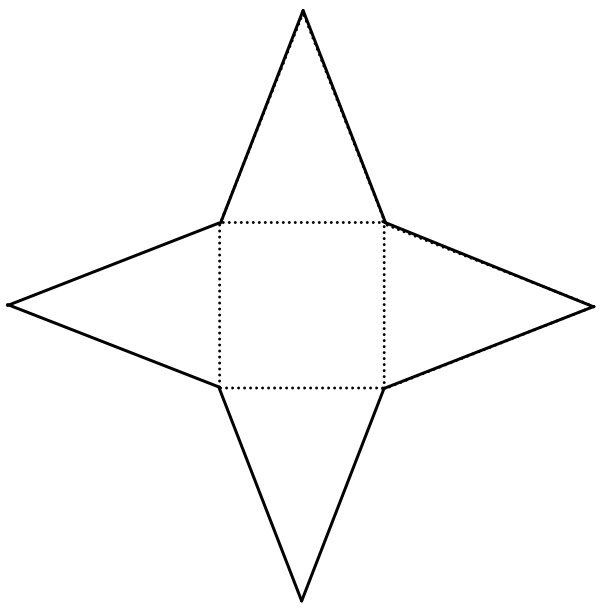 Esercizio: calcola l’area di questa piramide, prendendo le misure direttamente dallo sviluppo.

………………………………………………………………………………………………………………………………………………………………………………………………………………………………………………………………Questo invece un possibile sviluppo di una piramide pentagonale regolare: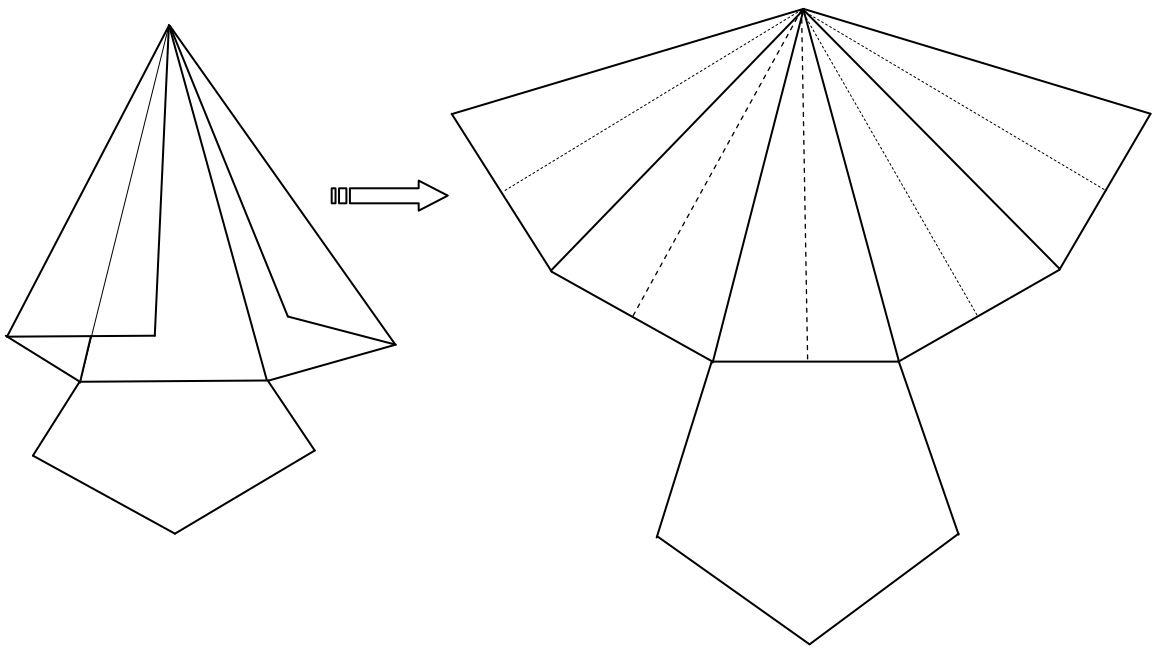 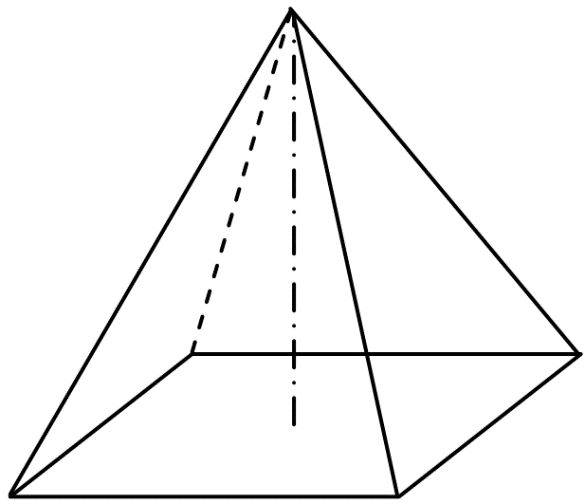 Esercizi:Disegna e poi ritaglia lo sviluppo di una piramide quadrangolare regolare di spigolo di base 5 cm e altezza 6 cm.
Verifica poi che l’altezza è effettivamente di 6 cm.
Disegna e poi ritaglia lo sviluppo di una piramide quadrangolare regolare di spigolo di base 5 cm e apotema 7 cm.
Quanto misura l’altezza di questa piramide?Disegna lo sviluppo di una piramide con base un rettangolo di dimensioni 4 e 6 cm. Gli spigoli laterali devono misurare tutti 7 cm.Disegna lo sviluppo di questa piramide. ABCDEFGH è un cubo di spigolo 5 cm.Disegna lo sviluppo di una piramide con base un rettangolo di dimensioni 4 e 6 cm. L’altezza della piramide deve essere di 5 cm.Disegna e poi ritaglia lo sviluppo di una piramide esagonale regolare di spigolo 4 cm e apotema 5 cm.Disegna lo sviluppo di un tetraedro.Quanto misura lo spigolo di base della piramide quadrangolare regolare con la base più estesa che puoi ricavare da un foglio A4?
Lo sviluppo della piramide